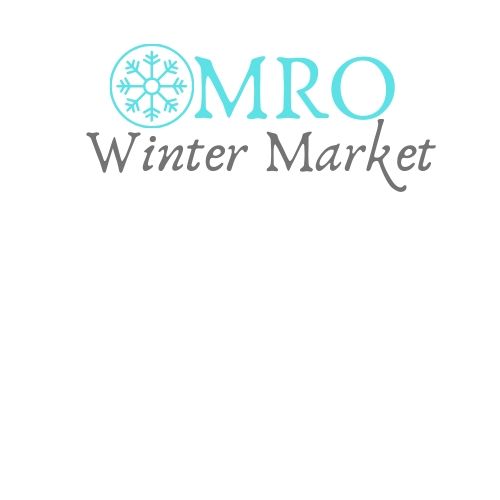 Dear Omro Market Friend,Great News!! - we are launching a WINTER MARKET !   The Market will be held in the old Dollar General building at 125 W. Huron St; Omro.  The time will be from 9 am to 1 pm, with set-up beginning at 8 am.  Just a reminder for seasonal vendors, that you must be checked in by 8:30 am or your stall may be “sold” to someone else for the day.Market dates will be November 16th, November 30th, December 7th, December 14th, January 11th, January 25th, February 8th and February 22nd.There is space available for 46 vendors, each being 12’ by 12’. Vendors choosing to participate in the entire season at the rate of $125 will be guaranteed the same stall each week.  Weekly vendors may choose any open stall for $20 per week, on a first come first served basis. Vendors are responsible for their own tables and chairs for set-up.  Electricity is not guaranteed at all locations; however, it is available in some areas at an additional $3 per week.  We are truly excited about this new venture and are sincerely pleased to be working with so many fine vendors in the area.  As always, we welcome new vendors—so please pass along this information to any vendors you may know of who may be in interested in participating in the new Omro Winter Market.For your convenience, we’ve enclosed the paperwork to get you started.  Just fill it out and send it in, so we may assign your stall.If you have any questions, please feel free to contact us.Stephanie Hawkins			Debbie Wagner			Lynn Kromm
shawkins@omro-wi.com		dwagner@omro-wi.com		lkromm@omro-wi.com
Community Development Director	Community Services Coordinator	Community Services Coordinator